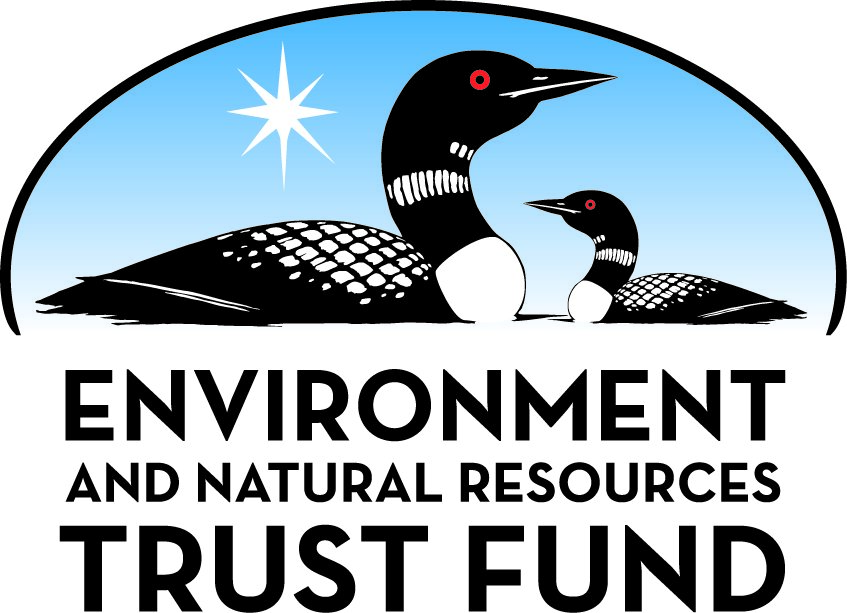 Environment and Natural Resources Trust Fund2023 Request for ProposalGeneral InformationProposal ID: 2023-227Proposal Title: Ranier Safe Harbor/Transient Dock Phase 3Project Manager InformationName: Sherril GautreauxOrganization: City of RanierOffice Telephone: (218) 286-3311Email: cityofranier@frontiernet.netProject Basic InformationProject Summary: The City of Ranier will be constructing a safe harbor/transient dock on Rainey Lake to accommodate watercraft of all sizes.Funds Requested: $1,238,000Proposed Project Completion: June 30, 2026LCCMR Funding Category: Land Acquisition, Habitat, and Recreation (G)Project LocationWhat is the best scale for describing where your work will take place?  
	Region(s): NEWhat is the best scale to describe the area impacted by your work?  
	StatewideWhen will the work impact occur?  
	During the ProjectNarrativeDescribe the opportunity or problem your proposal seeks to address. Include any relevant background information.The City of Ranier has been working to develop a financing package to construct a dock, with necessary infrastructure for watercraft of all sizes to provide overnight stays of 14 days or less and daytime tie-up facilities. The total cost of the entire project is estimated to be $3,000,000. The City of Ranier was awarded $762,000 from LCCMR in 2020. The City was awarded an additional $1,000,000 in 2022for phase 1 and phase 2 of the project.. The City has made a couple of applications to the DNR through the FWS Boating Infrastructure Grant Program (BIG) and was unsuccessful in securing this Federal funding. The City is requesting an additional $1,238,000 from the LCCMR to complete this vital project. This project into three phases: Phase 1 using the 2020 LCCMR funds ($762,000) to complete the project design, permitting, infrastructure to the site (water, sanitary connections, electrical upgrade and site work). Phase 2 and Phase 3 would be used for dock construction, which includes the 2022 LCCMR funds ($1,000,000) and the requested funds of of this application. Supply chain interruptions may result in Phase 2 and 3 occurring simultaneously.What is your proposed solution to the problem or opportunity discussed above? Introduce us to the work you are seeking funding to do. You will be asked to expand on this proposed solution in Activities & Milestones.The City of Ranier, MN is asking the LCCMR for $1,238,000 to complete phase 3 (construction, dock utilities, construction administration) of this project. The additional funds will allow Ranier to construct a new dock facility in order to enhance public recreational access to Rainy Lake at a state water-access site. There is a need to construct a facility for recreational boats 26 feet or longer due to a growing demand for recreational access of large boats. Ranier is situated at the confluence of Rainy Lake and Rainy River and is considered the gateway to Voyageurs National Park (VNP), Minnesota’s only national park. This project is needed to accommodate the more than 150 houseboats, sailboats and other watercraft of all sizes either privately or commercially owned on Rainy Lake. Construction of the dock will enhance VNP by creating a docking space for the VNP large tour boat.  Amenities will be provided to accommodate transient boaters’ needs including electrical services, sewage pump-out station and freshwater services.What are the specific project outcomes as they relate to the public purpose of protection, conservation, preservation, and enhancement of the state’s natural resources? The completion of this project will provide enhanced outdoor recreation opportunities for local residents and for tourists visiting from other parts of the state and from around the country. Visitors will experience the uniqueness of the great north woods and the beauty of Rainy Lake/Voyageurs National Park. Visitors will also have an opportunity to see a wide variety of wildlife including, moose, deer, wolves, eagles, fox and numerous species of birds. This project will also provide necessary infrastructure for large boat traffic and will greatly enhance the region's tourism based economy.Activities and MilestonesActivity 1: Project ConstructionActivity Budget: $1,238,000Activity Description: 
The dock will be constructed by a responsible contractor selected through appropriate bidding process.  At the successful conclusion of the project, the City of Ranier will have an ADA compliant transient dock facility with overnight and daytime protected slips located on public property, owned and managed by the City of Ranier.  The dock will provide overnight transient boaters with water, electricity and sewage pump out services.Activity Milestones: Long-Term Implementation and FundingDescribe how the results will be implemented and how any ongoing effort will be funded. If not already addressed as part of the project, how will findings, results, and products developed be implemented after project completion? If additional work is needed, how will this work be funded? 
An expanded facility in Ranier would bring other opportunities for boaters and enhance the recreational boating experience on Rainy Lake and Voyageurs National Park. The designed dock will provide continuity of public access to the shore since 1896. The City of Ranier will be responsible for all of the operation and maintenance cost associated with this facility. The city is committed to maintain and improve the dock for the next twenty years. Funds will be budgeted by the city on an annual basis. The city is well versed in securing future funding, if necessary.Other ENRTF Appropriations Awarded in the Last Six YearsProject Manager and Organization QualificationsProject Manager Name: Sherril GautreauxJob Title: City AdministratorProvide description of the project manager’s qualifications to manage the proposed project. 
Sherril Gautreaux, Ranier City Administrator, has extensive experience in case and document management and organizational skills and will manage the grant work plans and portal input.  The overall management of the project will be the city of Ranier under the direction of the City Council and City Staff.  Project oversight will come from the city and consulting engineer.  The Mayor and City Administrator have been overseeing the planning and development of the project since its inception and have many years of experience in overseeing large construction projects.  The city has been very successful in planning this development and coordinating with the residents of Ranier and surrounding communities and organizations.Organization: City of RanierOrganization Description: 
Ranier is a city in Koochiching County, Minnesota, United States. The population was 145 at the 2010 census. Ranier is located east of the city of International Falls, along State Highway 11 (MN 11). Fort Frances, Ontario is located directly across the river.  Ranier is a unique little village located on the shores of Rainy Lake where Rainey River begins its way west to Lake of the Woods.  Since the turn of the 20th century Ranier's history has been closely connected to Rainy Lake and Voyageur Country; it has been an interesting journey through the years. This community has participated in a genuine gold rush, outfitted trappers and timber cruisers, supervised a large scale commercial fishing industry, served as a trade center for the Native American/First Nation population throughout the watershed and played host to lumberjacks and roustabouts.  Ranier has done it all during its colorful history that still continues to evolve.Budget SummaryClassified Staff or Generally Ineligible ExpensesNon ENRTF FundsAttachmentsRequired AttachmentsVisual ComponentFile: Alternate Text for Visual ComponentVisual Shows a Concept Drawing of the Dock...Board Resolution or LetterOptional AttachmentsSupport Letter or OtherAdministrative UseDoes your project include restoration or acquisition of land rights? 
	NoDoes your project have potential for royalties, copyrights, patents, or sale of products and assets? 
	YesDo you understand and acknowledge IP and revenue-return and sharing requirements in 116P.10? 
	YesDo you wish to request reinvestment of any revenues into your project instead of returning revenue to the ENRTF? If so, describe here: 
	Yes, Docking fees collected will be used for general maintenance and upkeep.Does your project include original, hypothesis-driven research? 
	NoDoes the organization have a fiscal agent for this project? 
	NoDescriptionCompletion DateDesign and PermittingAugust 31, 2023Bidding for ConstructionOctober 31, 2023ConstructionAugust 31, 2025NameAppropriationAmount AwardedRainy Lake Recreational Access and Boat Wash StationM.L. 2019, First Special Session, Chp. 4, Art. 2, Sec. 2, Subd. 09p$200,000Ranier/Safe Harbor Transient Dock On Rainy LakeM.L. 2021, First Special Session, Chp. 6, Art. 5, Sec. 2, Subd. 09r$762,000Category / NameSubcategory or TypeDescriptionPurposeGen. Ineli gible% Bene fits# FTEClass ified Staff?$ AmountPersonnelSub Total-Contracts and ServicesGeneral Contractor hired through a competitive bidding processProfessional or Technical Service ContractComplete Phase 3 Construction0$1,238,000Sub Total$1,238,000Equipment, Tools, and SuppliesSub Total-Capital ExpendituresSub Total-Acquisitions and StewardshipSub Total-Travel In MinnesotaSub Total-Travel Outside MinnesotaSub Total-Printing and PublicationSub Total-Other ExpensesSub Total-Grand Total$1,238,000Category/NameSubcategory or TypeDescriptionJustification Ineligible Expense or Classified Staff RequestCategorySpecific SourceUseStatusAmountStateState Sub Total-Non-StateNon State Sub Total-Funds Total-TitleFileRESOLUTIONTitleFileLETTERS OF SUPPORT